NOMBRE DE LA ENTIDAD/AGRUPACIÓNDEPARTAMENTO O CENTRO DE INVESTIGACIÓN EN SU CASOACTIVIDAD PRINCIPAL PARA LA QUE SE SOLICITA LA SUBVENCIÓN (marcar lo que proceda según el artículo 1.2 de la Orden PCM/725/2020, de 27 de julio, por la que se establecen las bases reguladoras):a) Actividades dirigidas a la investigación, localización, exhumación e identificación de personas desaparecidas en fosas de la Guerra Civil y la Dictadura, así como las destinadas a la dignificación de las mismas y, en su caso, de las sepulturas de las personas que murieron en el exilio. b) Estudios e investigaciones relativas a la recuperación de la Memoria Democrática, así como al reconocimiento moral de las víctimas de la Guerra Civil y de la Dictadura.c) Publicaciones y organización de cursos, jornadas, conferencias, exposiciones y demás eventos de tipo científico y/o divulgativo sobre la Memoria Democrática.d) La recopilación, conservación, estudio y difusión del patrimonio documental escrito, oral, audiovisual (fotografías, carteles, grabaciones sonoras, películas…) o intelectual.TÍTULO DEL PROYECTOBREVE DESCRIPCIÓN DEL PROYECTO O INICIATIVA (esta descripción se podrá completar incorporando un archivo adicional con una extensión máxima de 10 páginas) CARACTERÍSTICAS Y CONTENIDO DEL PROYECTODESARROLLO DETALLADO DEL PROYECTOOTRAS FUENTES DE FINANCIACIÓN PREVISTAS PARA LA REALIZACIÓN DE ESTE PROYECTO (ENUMERACIÓN DE LOS PERMISOS Y AUTORIZACIONES NECESARIOS PARA LA EJECUCIÓN DE LAS ACTIVIDADES QUE CONFORMAN EL PROYECTO (especificar con claridad cuáles de estos se encuentran ya disponibles y cuáles no, aclarando en este último caso qué trámites están pendientes y el tiempo estimado en resolverlos)INCIDENCIA DEL PROYECTOEXPERIENCIA, TRAYECTORIA Y ESPECIALIZACIÓN DE LA ENTIDAD O AGRUPACIÓN SOLICITANTE SUBVENCIONES (Cumplimentar en caso de que este proyecto haya sido subvencionado en años anteriores por la Administración General del Estado, incluido el Ministerio de la Presidencia, o por otras Administraciones. Indicar el organismo concedente, la cuantía y el año)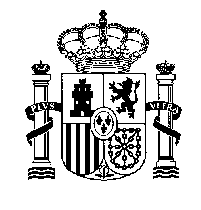 VICEPRESIDENCIA DEL GOBIERNO MINISTERIO DE LA PRESIDENCIA, RELACIONES CON LAS CORTES                 Y MEMORIA DEMOCRÁTICAVICEPRESIDENCIA DEL GOBIERNO MINISTERIO DE LA PRESIDENCIA, RELACIONES CON LAS CORTES                 Y MEMORIA DEMOCRÁTICAVICEPRESIDENCIA DEL GOBIERNO MINISTERIO DE LA PRESIDENCIA, RELACIONES CON LAS CORTES                 Y MEMORIA DEMOCRÁTICAANEXO IMEMORIA DESCRIPTIVA DETALLADA DEL PROYECTO O INICIATIVAANEXO IMEMORIA DESCRIPTIVA DETALLADA DEL PROYECTO O INICIATIVAANEXO IMEMORIA DESCRIPTIVA DETALLADA DEL PROYECTO O INICIATIVAANEXO IMEMORIA DESCRIPTIVA DETALLADA DEL PROYECTO O INICIATIVAANEXO IMEMORIA DESCRIPTIVA DETALLADA DEL PROYECTO O INICIATIVA SIGLAS: CIF:Motivación de la necesidad o del interés social detectado y de la cobertura pública o privada que existe para atender la necesidad descrita.Si el proyecto presentado es continuación de otros anteriores, motivación y breve descripción de los resultados obtenidos.Objetivos GeneralesObjetivos EspecíficosMetodología y Calendario (Indicar actividades a realizar, localización geográfica, recursos humanos, materiales y técnicos, así como calendario previsto para cada una de ellas y la duración global del proyecto. La información de este apartado se podrá completar utilizando el archivo adicional previsto en el apartado 5)Subcontratación (En el caso de tener prevista la subcontratación de alguna de las actividades que constituyen el contenido principal del proyecto, se debe indicar la causa que la motiva, la entidad que se subcontrata e importe)Colaboración con otras entidades e instituciones (Especificar, nombre de la entidad, su experiencia y describir en qué consiste la colaboración)Descripción de cualquier otra ayuda o colaboración prevista (Especificar cesión de locales, aportación de personal, medios materiales… etc).8.1 Financiación propia (en su caso indicar cuantía)8.2. Otras fuentes de financiación de entidades u organismos públicos o privados (en su caso indicar cuantía)10.1. Resultados esperados (Describir y cuantificar los resultados que se pretenden conseguir con cada una de las actividades que se van a realizar y que se han desarrollado en el apartado 6.4 de este Anexo).10.2. Potenciales beneficiarios.10.3. Interés social y cultural.10.4. Difusión y/o divulgación del proyecto (Indicar y cuantificar los medios y actividades previstas para la difusión y/ o divulgación del proyecto y sus resultados).10.5. Repercusión territorial y/o internacional de las actividades programadas. 10.6. Incidencia del proyecto en la Memoria Democrática de las mujeres (a rellenar solo en proyectos correspondientes a los apartados “b, c y d” del artículo 1.2 de la Orden PCM/725/2020, de 27 de julio, por la que se establecen las bases reguladoras):10.7. Aplicación del proyecto en el ámbito educativo (a rellenar solo en proyectos correspondientes a los apartados “b, c y d” del artículo 1.2 de la Orden PCM/725/2020, de 27 de julio, por la que se establecen las bases reguladoras):Actividades realizadas anteriormente en materia de exhumaciones (a rellenar solo en proyectos correspondientes al apartado “a” del artículo 1.2 de la Orden PCM/725/2020, de 27 de julio, por la que se establecen las bases reguladoras)::Actividades realizadas anteriormente en materia de recuperación de memoria democrática:Actividades realizadas anteriormente similares a las que se presentan para la solicitud de subvención (a rellenar solo en proyectos correspondientes a los apartados “b, c y d” del artículo 1.2 de la Orden PCM/725/2020, de 27 de julio, por la que se establecen las bases reguladoras):